Martina Barta – KarlsuniversitätCíl: Získání povědomí o možnosti studia na Univerzitě Karlově, rozšíření slovní zásoby k danému tématu, diskuze, porozumění a překlad textu, slohové cvičeníCílová skupina: střední školaJazyková úroveň: A2Pomůcky: slovník, internetMartina Bárta________________________________________________________„Die Karlsuniversität“,  was fällt dir ein, wenn du über diesen Begriff nachdenkst? Merke dir deine Ideen und diskutiere dann darüber mit deinen Mitschülern.Univerzita Karlova. Co tě napadá v souvislosti s tímto výrazem? Zapamatuj si své myšlenky a diskutuj o nich se spolužáky.………………………………………………………………………………………………………………………………………………………………………………………………………………………………………………………………………………………………………………………………………………………………………………………………………………………………………………………………………………………………………………………………………………………………………………………………………………………………………………………………………………………………………………Wähle das richtige Wort aus und ergänze den Text:Vyber správné slovo a doplň ho do textu:Studenten, Mitteleuropa, Welt, gegründet, gehört, Fakultäten, älteste, größteDie Karlsuniversität ist die ……………….. Universität in ………………... Sie wurde  im Jahre 1348 unter Kaiser Karl IV. ………………... Heute ist es die ……………….. Universität in Tschechien. Sie hat 17 ……………….. und mehr als 50 000 ………………... Sie ………………..  zu den besten Universitäten der ……………..…...Übersetze den Text von der Übung 2, du kannst das Wörterbuch benutzen.Přelož text z cvičení 2, můžeš použít slovník.………………………………………………………………………………………………………………………………………………………………………………………………………………………………………………………………………………………………………………………………………………………………………………………………………………………………………………………………………………………………………………………………………………………………………………………………………………………………………………………………………………………………………………………………………………………………………………………………………………………………………………………………………………………………………………………………………………………………………………………………………………………Wann genau wurde die Karlsuniversität gegründet? ………………………………………………………………………………..……………………Wie viele Fakultäten hatte die Universität als sie gegründet wurde? Nenne mindestens 2 davon. ……………………………………………………………………….…………………………...4. Welche Fakultäten gibt es an der Karlsuniverität heute – ergänze die Tabelle:Jaké fakulty jsou dnes na Univerzitě Karlově – doplň tabulku:Würdest du gerne an der Karlsuniversität studieren? An welcher Fakultät? Und was? Wie stellst du dir dein Studium vor - wie könnte dein Tag an der Universität aussehen? Und wie stellst du dir deine Freizeit als Student vor?Oder hast du andere Pläne nach dem Abitur? Beschreibe sie. Du kannst das Wörterbuch benutzen.Chtěl/a bys studovat na Univerzitě Karlově? Na jaké fakultě a jaký obor? Jak si představuješ své studium – jak by mohl vypadat tvůj den na univerzitě? Jak si představuješ svůj volný čas jakožto student? Nebo máš po ukončení studia jiné plány? Popiš je. Můžeš použít slovník. ………………………………………………………………………………………………………………………………………………………………………………………………………………………………………………………………………………………………………………………………………………………………………………………………………………………………………………………………………..………………………………………………………………………………………………………………………………………………………………………………………………………………………………………………………………………………………………………………………………………………………………………………………………………………………………………………………………………………………………………………………………………………………………………………………………………………………………………………………………………………………………………………………………………………………………………………………………………………………………………………………………………………………………………………………………………………………………………………………………………………………………………………………………………………………………………………………………………………………………………………………………………………………………………………………………………………………………………………………………………………………………………………………………………………………………Co jsem se touto aktivitou naučil(a):……………………………………………………………………………………………………………………………………………………………………………………………………………………………………………………………………………………………………………………………………………………………………… Autor: Karolina Doležílková Nedomová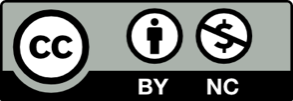 Toto dílo je licencováno pod licencí Creative Commons [CC BY-NC 4.0]. Licenční podmínky navštivte na adrese [https://creativecommons.org/choose/?lang=cs].TSCHECHISCH – ČESKYDEUTSCH – NĚMECKYKatholisch-Theologische FakultätEvangelická teologická fakulta Hussitisch-Theologische FakultätJuristische Fakultät2. Medizinische Fakultät3. lékařská fakulta Lékařská fakulta v PlzniLékařská fakulta v Hradci KrálovéPharmazeutische Fakultät in Hradec KrálovéFilozofická fakultaNaturwissenschaftliche FakultätFakulta sociálních vědFakultät für Sportpädagogik und SportwissenschaftFakultät für Humanwissenschaften 